РЕЗЮМЕФамилия: СыздыковаИмя: СанияОтчество: ПазылкызыДата рождения: 09.01.1994Национальность: казашка Гражданство: РКОбразование: высшееКурсы повышения квалификации, семинары, стажировки (за последние 5 лет, начиная с последнего курса)Опыт работы (начиная с последнего места работы, перечислите все предыдущие места работы):(добавлять строки по мере необходимости)Языковые навыки (укажите степень владения: удовлетворительно, хорошо, отлично, свободно)11. Навыки работы на компьютере11.2.  Программы (нужное подчеркнуть)       	1) MS Office (Word, Excel, PowerPoint, Access, Visio, Outlook, Microsoft Project ) 2) Internet-браузеры (MS Internet Explorer, Mozilla Firefox, Netscape и др.) 3) Adobe (Acrobat Reader, Photoshop  и др.)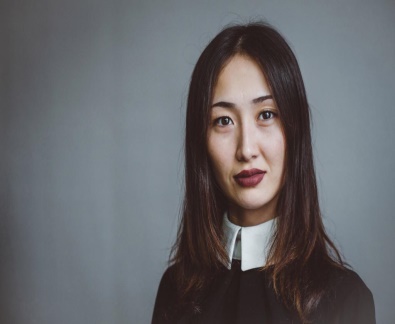 Полное название учебного заведения, факультет, (отделение)Год поступленияГод окончанияСпециальность, квалификацияУказать номер диплома или удостоверенияТемиртауский Технологический колледж20102013Переводчик иностранных языков(Английский, Немецикй)Институт языка и перевода «Лингва»20152018Иностранный язык: два иностранных языка (английский язык)Название учебного заведенияГод, месяц началаГод, месяц окончанияТема специализации1.Translation and Education Service Group (Almaty city)25.07.201802.10.2018Практическое обучение  переводческому мастерству Название организации:Bank Home CreditНазвание организации:Bank Home CreditНазвание организации:Bank Home CreditНаправление деятельности организации: Организация проектирования, строительства магистральных нефтегазопроводов, компрессорных станции, ГРС, ВЛ, электростанций.Название должности:Началомесяц/годОкончаниемесяц/годНаправление деятельности организации: Организация проектирования, строительства магистральных нефтегазопроводов, компрессорных станции, ГРС, ВЛ, электростанций.Кредитный менеджерНоябрь 2013Ноябрь 2015• предоставление клиентам информации обо всех существующих программах кредитования и подбор самого подходящего для заемщика варианта;• расчет суммы кредита и размера ежемесячных платежей;• прием заявления на получение кредита и проверка документов;• передача пакета документов в банк;• подготовка всей необходимой документации и подписание кредитного договора;Название организации: Center AT LLPНазвание организации: Center AT LLPНазвание организации: Center AT LLPОсуществляет обучение и воспитание обучающихся с учетом их психолого-физиологических особенностей и специфики преподаваемого предмета, 
способствует формированию общей культуры личности, социализации, осознанного выбора и освоения образовательных программ, используя разнообразные формы, приемы, методы и средства обучения, в том числе по индивидуальным учебным планам, ускоренным курсам в рамках федеральных государственных образовательных стандартов, 
современные образовательные технологии, включая информационные, а также цифровые образовательные ресурсы. 
Обоснованно выбирает программы и учебно-методическое обеспечение, включая цифровые образовательные ресурсы. Название должности:Началомесяц/годОкончаниемесяц/годОсуществляет обучение и воспитание обучающихся с учетом их психолого-физиологических особенностей и специфики преподаваемого предмета, 
способствует формированию общей культуры личности, социализации, осознанного выбора и освоения образовательных программ, используя разнообразные формы, приемы, методы и средства обучения, в том числе по индивидуальным учебным планам, ускоренным курсам в рамках федеральных государственных образовательных стандартов, 
современные образовательные технологии, включая информационные, а также цифровые образовательные ресурсы. 
Обоснованно выбирает программы и учебно-методическое обеспечение, включая цифровые образовательные ресурсы. Учитель английского языкаСентябрь 2014Май 2015Осуществляет обучение и воспитание обучающихся с учетом их психолого-физиологических особенностей и специфики преподаваемого предмета, 
способствует формированию общей культуры личности, социализации, осознанного выбора и освоения образовательных программ, используя разнообразные формы, приемы, методы и средства обучения, в том числе по индивидуальным учебным планам, ускоренным курсам в рамках федеральных государственных образовательных стандартов, 
современные образовательные технологии, включая информационные, а также цифровые образовательные ресурсы. 
Обоснованно выбирает программы и учебно-методическое обеспечение, включая цифровые образовательные ресурсы. Название организации: ОСШ № 7Название организации: ОСШ № 7Название организации: ОСШ № 7Осуществляет обучение и воспитание обучающихся с учетом их психолого-физиологических особенностей и специфики преподаваемого предмета, 
способствует формированию общей культуры личности, социализации, осознанного выбора и освоения образовательных программ, используя разнообразные формы, приемы, методы и средства обучения, в том числе по индивидуальным учебным планам, ускоренным курсам в рамках федеральных государственных образовательных стандартов, 
современные образовательные технологии, включая информационные, а также цифровые образовательные ресурсы. 
Обоснованно выбирает программы и учебно-методическое обеспечение, включая цифровые образовательные ресурсыНазвание должности:Началомесяц/годОкончаниемесяц/годОсуществляет обучение и воспитание обучающихся с учетом их психолого-физиологических особенностей и специфики преподаваемого предмета, 
способствует формированию общей культуры личности, социализации, осознанного выбора и освоения образовательных программ, используя разнообразные формы, приемы, методы и средства обучения, в том числе по индивидуальным учебным планам, ускоренным курсам в рамках федеральных государственных образовательных стандартов, 
современные образовательные технологии, включая информационные, а также цифровые образовательные ресурсы. 
Обоснованно выбирает программы и учебно-методическое обеспечение, включая цифровые образовательные ресурсыУчитель английского языкаСентябрь 2016Декабрь 2016Осуществляет обучение и воспитание обучающихся с учетом их психолого-физиологических особенностей и специфики преподаваемого предмета, 
способствует формированию общей культуры личности, социализации, осознанного выбора и освоения образовательных программ, используя разнообразные формы, приемы, методы и средства обучения, в том числе по индивидуальным учебным планам, ускоренным курсам в рамках федеральных государственных образовательных стандартов, 
современные образовательные технологии, включая информационные, а также цифровые образовательные ресурсы. 
Обоснованно выбирает программы и учебно-методическое обеспечение, включая цифровые образовательные ресурсыНазвание организации: ГККП Детский сад № 11 (Акку)Название организации: ГККП Детский сад № 11 (Акку)Название организации: ГККП Детский сад № 11 (Акку)Проектирование и выполнение полного плана обучения- Обучение алфавиту и счету наряду с личными, социальными и эмоциональными навыками- Организация учебных материалов и ресурсов-Учебные и организационные навыкиНазвание должности:Началомесяц/годОкончаниемесяц/годПроектирование и выполнение полного плана обучения- Обучение алфавиту и счету наряду с личными, социальными и эмоциональными навыками- Организация учебных материалов и ресурсов-Учебные и организационные навыкиУчитель английского языкаДекабрь 2016Июнь 2018Проектирование и выполнение полного плана обучения- Обучение алфавиту и счету наряду с личными, социальными и эмоциональными навыками- Организация учебных материалов и ресурсов-Учебные и организационные навыкиНазвание организации: ГККП Детский сад № 20 (Әдемі)Название организации: ГККП Детский сад № 20 (Әдемі)Название организации: ГККП Детский сад № 20 (Әдемі)Проектирование и выполнение полного плана обучения- Обучение алфавиту и счету наряду с личными, социальными и эмоциональными навыками- Организация учебных материалов и ресурсов-Учебные и организационные навыкиНазвание должности:Началомесяц/годОкончаниемесяц/годПроектирование и выполнение полного плана обучения- Обучение алфавиту и счету наряду с личными, социальными и эмоциональными навыками- Организация учебных материалов и ресурсов-Учебные и организационные навыкиУчитель английского языкаОктябрь2016Июнь 2018Проектирование и выполнение полного плана обучения- Обучение алфавиту и счету наряду с личными, социальными и эмоциональными навыками- Организация учебных материалов и ресурсов-Учебные и организационные навыкиНазвание организации:  ТОО ArselorMittal TemirtauНазвание организации:  ТОО ArselorMittal TemirtauНазвание организации:  ТОО ArselorMittal Temirtau-Установить учащихся читать, писать и произносить иностранные языки-Плановые уроки-Вести учет-Совершенство студентовНазвание должности:Началомесяц/годОкончаниемесяц/год-Установить учащихся читать, писать и произносить иностранные языки-Плановые уроки-Вести учет-Совершенство студентовУчитель русского языкаСентябрь 2017Май 2018-Установить учащихся читать, писать и произносить иностранные языки-Плановые уроки-Вести учет-Совершенство студентовЯзыкСтепень владенияСтепень владенияСтепень владенияСтепень владенияЯзыкчтениеразговорный ПисьменныйКазахский свободносвободносвободноРусский свободносвободносвободноАнглийскийсвободносвободносвободно